جهش توليدجهش توليدجناب آقاي دكتر افتخاري مدير عامل محترم صندوق بازنشستگي كشوري جناب آقاي دكتر افتخاري مدير عامل محترم صندوق بازنشستگي كشوري موضوع :مشكلات درماني بازنشستگان موضوع :مشكلات درماني بازنشستگان با سلام و احترام،پس از حمد خدا و درود و صلوات بر محمد و آل محمد(ص)، همانگونه كه مستحضريدپس از معضلات اقتصادي و معيشتي  مسائل درماني بخصوص بيمه هاي پايه و تكميلي بازنشستگان عزيز و  خانواده هاي محترم آنان جزء دغدغه هاي ضروري نامبردگان بشمار مي رود .بديهي است با بالارفتن سن نياز به مراقبت هاي بهداشتي و درماني  بيشتر ميشود و متعاقب آن هزينه هاي در ماني افزايش مييابد. عليرغم اينكه ماهيانه مبلغ 1400000ريال براي هر نفر  بابت بيمه تكميلي( توسطه فرد وصندوق) و 7 / 1 درصد حقوق بازنشسته بابت بيمه پايه پرداخت ميگردد ولي متاسفانه پرداختي بابت هزينه هاي  دندانپزشكي و دارو ها توسط بيمه هاي پايه و تكميلي به بازنشستگان پرداخت نمي گردد كه ضروري است حتما در  خصوص  پرداخت اين هزينه ها تمهيدات لازم  وجدي اتخاذ گردد . در همين رابطه پيشنهادي كه قبلا به عرض مسئولين محترم صندوق بازنشستگي رسيده را مجددا مطرح مينمايم كه تجميع بيمه هاي پايه وتكميلي ميتواند در ارتقا، كمي وكيفي ارائه خدمات در ماني راه گشا باشد.همچنين پرداخت هزينه به بيمارستانها ،كلينك ها  ،آزمايشگاه ها ،راديو لوژي ها و ساير مراكز درماني و اخذ فاكتور و مدارك مربوطه و سپس مراجعه به دفاتر بيمه  تكميلي جهت اخذ هزينه ها باعث ايجاد مشكلات فراواني ( پرداخت وجه در ابتدا ، گرفتن  فاكتور ها،رفت وامد به دفاتر ذيربط،گرفتن كپي و...) براي بازنشستگان و خانواده هاي محترم آنان نموده است كه راه كار ان افزايش مراكز درماني  طرف قرارداد  در بخش دولتي و خصوصي با بيمه هاي تكميلي مي باشد  انجام اين مهم ميتواند  ضمن كاهش مراجعات مكرر عزيزان بازنشسته به دفاتر بيمه ، عدم نياز به پرداخت وجه اوليه به مراكز فوقالذكر و... موجب  رضايتمندي اين عزيزان  را فراهم آورد.پيشاپيش از حسن توجه و مساعدت جنابعالي در اين خصوص  كمال تشكر و قدرداني بعمل مي آيد .با سلام و احترام،پس از حمد خدا و درود و صلوات بر محمد و آل محمد(ص)، همانگونه كه مستحضريدپس از معضلات اقتصادي و معيشتي  مسائل درماني بخصوص بيمه هاي پايه و تكميلي بازنشستگان عزيز و  خانواده هاي محترم آنان جزء دغدغه هاي ضروري نامبردگان بشمار مي رود .بديهي است با بالارفتن سن نياز به مراقبت هاي بهداشتي و درماني  بيشتر ميشود و متعاقب آن هزينه هاي در ماني افزايش مييابد. عليرغم اينكه ماهيانه مبلغ 1400000ريال براي هر نفر  بابت بيمه تكميلي( توسطه فرد وصندوق) و 7 / 1 درصد حقوق بازنشسته بابت بيمه پايه پرداخت ميگردد ولي متاسفانه پرداختي بابت هزينه هاي  دندانپزشكي و دارو ها توسط بيمه هاي پايه و تكميلي به بازنشستگان پرداخت نمي گردد كه ضروري است حتما در  خصوص  پرداخت اين هزينه ها تمهيدات لازم  وجدي اتخاذ گردد . در همين رابطه پيشنهادي كه قبلا به عرض مسئولين محترم صندوق بازنشستگي رسيده را مجددا مطرح مينمايم كه تجميع بيمه هاي پايه وتكميلي ميتواند در ارتقا، كمي وكيفي ارائه خدمات در ماني راه گشا باشد.همچنين پرداخت هزينه به بيمارستانها ،كلينك ها  ،آزمايشگاه ها ،راديو لوژي ها و ساير مراكز درماني و اخذ فاكتور و مدارك مربوطه و سپس مراجعه به دفاتر بيمه  تكميلي جهت اخذ هزينه ها باعث ايجاد مشكلات فراواني ( پرداخت وجه در ابتدا ، گرفتن  فاكتور ها،رفت وامد به دفاتر ذيربط،گرفتن كپي و...) براي بازنشستگان و خانواده هاي محترم آنان نموده است كه راه كار ان افزايش مراكز درماني  طرف قرارداد  در بخش دولتي و خصوصي با بيمه هاي تكميلي مي باشد  انجام اين مهم ميتواند  ضمن كاهش مراجعات مكرر عزيزان بازنشسته به دفاتر بيمه ، عدم نياز به پرداخت وجه اوليه به مراكز فوقالذكر و... موجب  رضايتمندي اين عزيزان  را فراهم آورد.پيشاپيش از حسن توجه و مساعدت جنابعالي در اين خصوص  كمال تشكر و قدرداني بعمل مي آيد .و من ا... التوفیق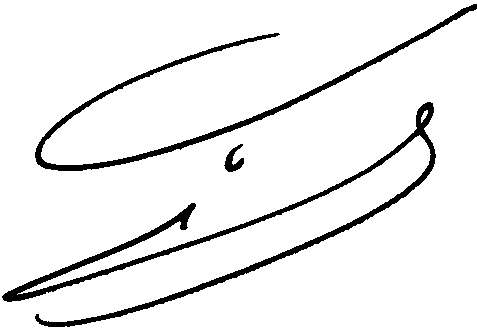  مسعود  پزشكيرئيس هيئت مديره كانون بازنشستگان جهاد سازندگي